May 8, 2020A-00093367R-2020-3019733 TRISTATE HOUSEHOLD GOODS TARIFF CONFERENCE INCATTN CHARLIE MORRISP O BOX 6125LANCASTER PA  17607-6125RE:  Adam Meyer, Inc. -- Tariff FilingMr. Morris:On May 6, 2020, the 300th Page 2, 80th Revised Page 5, 2nd Revised Page 12¬B, 1st Revised Page 12-C, 1st Revised Page 12-D, Original Page 12-D-1, and 1st Revised Page 12-E, to Tristate Tariff Freight Pa. P.U.C. No. 54 were filed for the Commission’s approval.  The filing was accepted for filing and docketed with the Public Utility Commission.These revised pages to Tristate Tariff Freight Pa. P.U.C. No. 54 have been accepted and approved.  The proposed changes shall be effective as per May 14, 2020 (except as noted in the officially filed tariff).  This case shall now be marked closed.  						Very truly yours,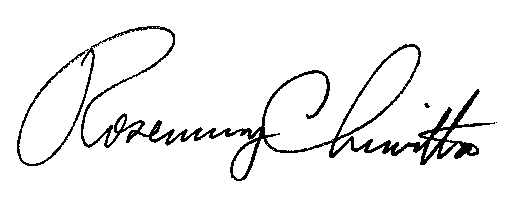 																			Rosemary Chiavetta						Secretary